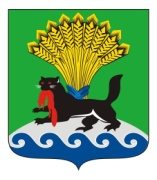  РОССИЙСКАЯ ФЕДЕРАЦИЯИРКУТСКАЯ ОБЛАСТЬИРКУТСКОЕ РАЙОННОЕ МУНИЦИПАЛЬНОЕ ОБРАЗОВАНИЕАДМИНИСТРАЦИЯРАСПОРЯЖЕНИЕот  «31»  ___05____2021г.                                                                                                           № 62Об установлении (изменении)  норм расхода топлив и смазочных материалов для работы транспортных средств, закрепленных на праве оперативного управления за муниципальными образовательными учреждениями Иркутского районного муниципального образования          В целях установления (изменения) норм расхода топлив и смазочных материалов для работы транспортных средств, закрепленных на праве оперативного управления за муниципальными образовательными учреждениями Иркутского районного муниципального образования, в соответствии со служебными записками начальника управления образования администрации Иркутского районного муниципального образования от 11.03.2021 № 209 и  от 14.05.2021 № 419, актом контрольного замера расхода топлива транспортного средства,   методическими рекомендациями «Нормы расхода топлив и смазочных материалов на автомобильном транспорте», утвержденными распоряжением Министерства транспорта Российской Федерации от 14.03.2008 № АМ-23-р, распоряжением  администрации Иркутского районного муниципального образования от 04.12.2020 № 139 «Об утверждении Порядка установления (изменения) нормы расхода топлив и смазочных материалов для работы транспортных средств администрации Иркутского районного муниципального образования, муниципальных учреждений Иркутского районного муниципального образования», руководствуясь ст. ст. 39, 45, 54 Устава Иркутского районного муниципального образования, администрация Иркутского районного муниципального образования: Установить (изменить) нормы расхода топлив и смазочных  материалов  для работы транспортных средств, закрепленных на праве оперативного управления за муниципальными образовательными учреждениями Иркутского районного муниципального образования на период осуществления основного учебного процесса согласно приложению  к настоящему распоряжению (прилагается). Разместить     настоящее     распоряжение     на     официальном     сайтеИркутского     районного    муниципального  образования    в    информационно-телекоммуникационной сети  «Интернет»  по адресу www.irkraion.ru.          3.лКонтроль исполнения настоящего распоряжения возложить на первого заместителя Мэра района. Мэр района                                                                                          Л.П. Фролов             